20th May 2020Dear Parents/Carers, I trust this letter finds you well, keeping safe and enjoying todays weather! As you are aware, all schools have been open but only for the children of critical workers and for vulnerable pupils during weekdays, including holiday periods and bank holidays. Now the government has indicated that from 1st June schools will begin to expand their current numbers. They have prioritised Nursery, Reception, Year 1 and Year 6 and have asked schools to plan some face to face time for pupils in Years 10 and 12.  However, the earliest date in Warrington that some groups of children can attend school will be from 8th June 2020. So the earliest date pupils in YR, Y1 and Y6 will come back into school will be Monday 8th June. This is because the schools in Warrington have been working together to try and provide a consistent message to all parents, they believe our return date is more sensible and we have time to make the changes we need to make.The Government have indicated that the gradual reopening of schools will only take place providing that their five key tests justify the changes at the time. Our proposals to expand could be changed, even at the last moment, if the Government guidance changes. We are expecting some more government guidance on May 28th. Parents and carers will be updated after this announcement. If our expansion does go ahead, pupils from Reception, Year 1 and Year 6 will return from 8th June.As parents and carers, you will need to decide whether to follow Government advice or not to allow your child to return to school. You should take into account that children who are classed as clinically extremely vulnerable, due to pre-existing medical conditions, or children who live with someone who is clinically extremely vulnerable, are not expected to return to school for the time being.  Parents or carers who decide not to send their child back to school until September 2020 will not receive any penalty or fine. Our pupils in Year 10 will hopefully be phased in gradually a week or so after 8th June. Measures are already in place to encourage pupils to remember to keep their distance from each other. Our pupils will be discouraged from sharing resources or equipment, nor will they be able to participate in games or sports that involve sharing any equipment or that have any contact. We are sourcing individual storage boxes so that pupils are able to have their own individual resources to hand.  We do recognise though this will be difficult.  Equipment will be cleaned after each session and at the end of the day.Although the start and finish times will not change, we are asking parents who bring their child into school to do so after 9am and not to collect until after 3-30pm.  This will allow the school transport to clear the site and free up any potential congestion.We know our pupils will find social distancing difficult so we will remind them constantly throughout the day.  We will also introduce:   frequent hand washing and good respiratory hygiene practices (blowing noses into tissues)regular cleaning of all areas in schoolminimising contact and mixing, with pupils being put into small groupsWe have completed risk assessments of the site, the building, the classrooms and the processes that go on in school.  These assessments will be reviewed regularly so they remain accurate.  We believe we have responded in a positive way to managing those risks though we will never say a return to school is risk free.I know that you will have worries and concerns about your child returning to school. I invite you to send your child back to school on 8th June if they are in YR, Y1 or Y6 and if you are happy with the steps we have taken.  If not then you are entitled to keep your child at home.If you would like to discuss any of the issues raised in this letter then please contact me in school.Yours sincerely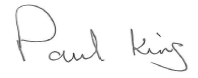 Paul KingHeadteacher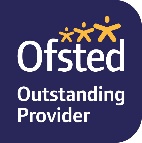 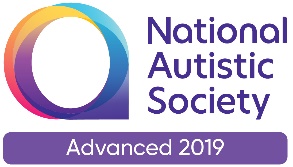 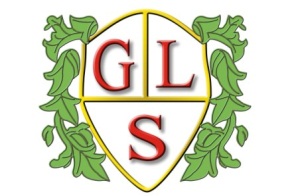 Paul King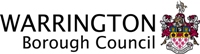 HeadteacherJoanne MullineuxDeputy Headteacher